ИНСТИТУТ КОНСУЛЬТИРОВАНИЯ                                                                                                                   Офис:
г.Новосибирск, ул. Б.Богаткова, 24
(383)214-28-84, 266-34-88
info@obrazovanie9.ru


 ИНСТИТУТ КОНСУЛЬТИРОВАНИЯСистема практического
психологического образования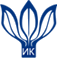 Ольга Олеговна Андронникова, кандидат психологических наук, доцент,
зав. кафедрой практической психологии Новосибирского гуманитарного института,
гештальт-терапевт, психодраматист, арт-терапевт, преподаватель Института КонсультированияВиктимология и ее основные категории и понятия в отечественной и зарубежной наукеТермин “виктимное поведение” возник в рамках криминальной виктимологии. Виктимология в буквальном переводе означает “учение о жертве” (от лат. viktima - жертва и греч. logos - учение). Появившись изначально как элемент народного творчества, виктимология как научное направление начала складываться в 40-50-е гг. ХХ столетия. Длительное время, отвечая потребностям социальной практики, развивалось лишь криминальное направление виктимологии, представленное значительным количеством теоретических и методологических разработок отечественных и зарубежных авторов (Алексеев А.И., Антонян Ю.М., Васильев В.Л., Мамайчук И.И., Гизляев Ф.Г., Гулевич О.А., Коновалов В. П., Полубинский В. И., Ривман Д.В., Рыбальская В.Я.и т.д). Однако в результате невозможности узкого рассмотрения явления виктимности, возникла необходимость системного подхода к данному явлению, в рамках междисциплинарного анализа. С этой точки зрения виктимность может рассматриваться как социальное явление, как индивидуальная психологическая характеристика лица с его виктимологической активностью, как комплекс биопсихологических особенностей индивида и как массовое социальное явление. Таким образом, виктимность и виктимное поведение лица становится предметом пристального внимания социологии, социальной психологии (Мудрик А.В., Хартман С., Анлауф К., Туляков В.А., Холыст Б., Эминов В.Е., Еникеев М.И), психологии личности (Васильев В.Л., Мамайчук И.И.,Догадина М. А., Пережогин Л. О., Прозументов Л.М., Франк Л.В.), психопатологии (Асанова. Н.К., Рыбальская В.Я., Спиваковская). На современном этапе изучение психологических аспектов виктимного поведения ведется на двух основных уровнях: как следствие социального процесса и как индивидуальная девиация.Изучение особенностей проявления виктимного поведения приводит нас к необходимости пристального внимания к личности потерпевшего.Учитывая, что потерпевшие, поведение которых в допреступной обстановке и непосредственно в ситуации преступления было агрессивным, пассивным, некритичным и т.д., уже обладали определенной виктимной предрасположенностью, становится понятной необходимость пристального изучения личности несовершеннолетнего потерпевшего, ярко проявляющейся в его поведении. Личность несовершеннолетнего потерпевшего еще недостаточно изучена в психологическом, криминологическом (виктимологическом), социологическом и уголовно-правовом аспектах. Глубокое изучение поведения несовершеннолетнего потерпевшего в данных направлениях имеет большое теоретическое и практическое значение в плане виктимологической профилактики различных видов преступлений.Изучению личности потерпевшего на психологическом уровне большое внимание уделял Л.В. Франк (1971г.) и многие его последователи: В. И. Полубинский (1977, 1979, 1980); В. П. Коновалов (1982); В. Я. Рыбальская (1983, 1984); Ситковский А.Л. (1998); Д. В. Ривман, В. С. Устинов (1998, 2000); А.В.Туляков (2000). Однако большинство авторов рассматривают особенности виктимной личности через криминологические понятия «вины» и «участия жертвы в генезисе преступного деяния» на материале уже состоявшихся жертв. Таким образом, лишь на современном этапе виктимная личность рассматривается через психологические категории и подходы (Ю.А.Клейберг, В.А.Туляков). Данная ситуация приводит к ряду актуальных проблем теоретического, методологического и эмпирического аспектов, часть из которых мы постарались осветить в рамках нашего исследования.Формирование личности, как положительное, так и дефектное, есть в значительной мере результат воздействия воспитателей, родителей, родственников, друзей, т.е. лиц, составляющих важнейший компонент микросреды субъекта. Учитывая, что социальные качества формируются на протяжении длительного времени в процессе взаимодействия человека с внешней средой, то есть «…разные по характеру и силе внешние воздействия, преломляясь через психофизические данные этого лица, превращаются в его привычки, потребности, становятся критериями предъявляемых к себе и другим требований»[Цит.: 7 с.80], актуально исследовать процесс формирования виктимной предрасположенности личности с детского возраста.Хотя формирование личности происходит практически всю жизнь, с точки зрения виктимологической профилактики период взросления человека является наиболее важным. Осмелимся предположить, что повышенные виктимные потенции приобретаются индивидом еще в детстве, и тем самым создается реальная (но не фатальная) возможность опасного для него развития событий, хотя сами эти события могут наступить и в отдаленном будущем.С точки зрения многих авторов (Ю.М. Антонян, В.Л. Васильев, В.П. Голубев, Ю.Н. Кудряков, И.И. Мамайчук), для большого количества потерпевших то обстоятельство, что они стали жертвой преступления, не является случайным, а подготовлено их поведением и личностными особенностями, условиями воспитания и прожитой жизнью [2, 3].В соответствии с нашими задачами, важно исследовать категории причинности, позволяющие вскрыть главную тенденцию в развитии явления, обуславливающие отклонения от этих тенденций. Так, Антонян Ю.М. в своей работе «Социальная среда и формирование личности преступника» предлагает с этой точки зрения исследовать отклонения у отдельных лиц и дать им причинное объяснение (индивидуальные личностные качества, условия, в которых они формируются, социальная среда, с которой они, как личность, взаимодействуют) [1].Анализ развития учения о жертве показал, что в настоящий момент нет однозначной теоретической и операционной трактовки основных понятий и категорий виктимологии, что привело к необходимости исследования содержания понятия виктимности, жертвы, виктимного поведения и иных элементов понятийного аппарата общей теории виктимологии, с точки зрения их психологического содержания. Данная работа логически оправдана как задачами нашего исследования, так и структурой диссертации, предполагающей изучение факторов и механизмов детерминации виктимного поведения.Франк Л.В. [17] ссматривает «виктимное поведение» через категорию виктимности, подчеркивая, что все типы виктимности существуют в двух формах: потенциальной и реализованной. «Виктимность», по определению Л.В. Франка, «… это потенциальная или актуальная способность лица индивидуально или коллективно становиться жертвой социально-опасного проявления»[17,с22].«Реализованная виктимность» определяется Л.В.Франком как «…реализованная преступным актом личная «предрасположенность», вернее, способность стать при определенных обстоятельствах жертвой преступления»[17, 23]. В.И. Полубинский, критикуя определение Франка, приходит к выводу, «...что при определении виктимности конкретного человека, речь должна идти не о всякой его повышенной способности становиться жертвой, а лишь о такой, которая непосредственно связана с какими-либо особенностями личности и поведения самого пострадавшего, или с его специфическими взаимоотношениями с причинителями вреда.»[9, с. 32]. Б. Холыст вводит в научный оборот понятие виктимогенного потенциала, включающего в себя состояние индивидуальной и групповой виктимизации в конкретный исторический момент, процесс виктимизации, виктимологическую стимуляцию, функциональный механизм соотношения «жертва-виновник преступления»[18].В.И. Полубинский определяет «индивидуальную виктимность» как «…свойство данного человека, обусловленное его социальными, психологическими или биофизическими качествами (либо их совокупностью), способствующее в определенной жизненной ситуации формированию условий, при которых возникает возможность причинения ему вреда противоправными действиями»[9, с. 33]. Иными словами, Полубинский связывает виктимность исключительно с внутренними качествами индивида, внешним качествам он отводит роль реализаторов потенциальной виктимности.Репецкая А.Л. определяет виктимность как «…определенный комплекс стабильных типических социальных и (или) психологических (реже физиологических) свойств личности, которые в принципе могут подвергаться коррекции вплоть до их полной нейтрализации (устранения) и которые обуславливают во взаимодействии с внешними обстоятельствами повышенную «способность» человека стать жертвой преступления»[10, с. 54].В своей работе А.Л. Репецкая (Репецкая А.Л. 1994) выделяет четыре разновидности виктимности[10]:Виктимогенная деформация личности как совокупность социально- психологических свойств личности, связанных с неблагоприятными особенностями социализации последней, её неудовлетворительной социальной адаптацией. В психологическом плане выражается в эмоциональной неустойчивости, неконтролируемости, сниженной способностью к абстрактному мышлению, повышенной конфликтности. В самом общем виде виктимогенная деформация личности определяется низкой культурой общения. Кроме того, она связана с другими дефектами и сдвигами нравственного и правового сознания. Её эмпирическим индикатором является систематическое проявление названных свойств в конкретной ситуации общения. Таким образом, можно говорить, что виктимогенная деформация личности констатируется через сочетание личностных и поведенческих характеристик.Профессиональная, или «ролевая», виктимность как объективная в данных условиях характеристика социальной роли человека, независимо от его личностных свойств повышающая опасность посягательств лишь в силу исполнения этой роли.Возрастная виктимность как биофизическое свойство личности. Речь идет о повышенном риске виктимизации для людей имеющих инвалидность, и некоторых возрастных групп населения, выделяющихся в связи с наличием личностных психических особенностей, проявления возрастной специфики, социализации и адаптации в определенных социальных условиях.«Виктимность-патология» - виктимность как следствие патологического состояния личности: психическая болезнь, дефицитарность анализаторов зрения и слуха, иные тяжелые соматические расстройства [10].В реальной жизни указанные проявления виктимности нередко сопутствуют или накладываются друг на друга.Японский виктимолог Коити Миядзава выделял как общую виктимность, зависящую от социальных, ролевых и гендерных характеристик жертвы, так и специальную, реализующуюся в установках, свойствах и атрибуциях личности. Причем, по утверждению К. Миядзавы, при наслоении этих двух типов друг на друга виктимность увеличивается [16].В.А.Туляков рассматривает виктимность как отклонение от норм безопасного поведения, которое реализуется в совокупности социальных (статусные характеристики ролевых жертв и поведенческие отклонения от норм индивидуальной и социальной безопасности), психических (патологическая виктимность, страх перед преступностью и иными аномалиями) и моральных (интериоризация виктимогенных норм, правил поведения виктимной и преступной субкультуры, виктимные внутриличностные конфликты) проявлений [15].С нашей точки зрения, необходимо комплексное, системное определение феномена виктимности как социального, биологического, психологического и морального деформационного отклонения, закрепленного в привычных формах человеческой активности (поведении), обуславливающих потенциальную или реальную предрасположенность субъекта становиться жертвой.При анализе центрального системообразующего понятия современной виктимологии – виктимности, необходимо заметить, что существует большая путаница в терминах, определяющих виктимность как способность (Франк Л.В), потенциальную способность (Полубинский В.И), годность (Ривман Д.В), жертвопригодность (А.С.Волович), предрасположенность, уязвимость (Рыбальская) или возможность стать жертвой. При обращении к основным категориям общей психологии (Петровский А.В., Ярошевский М.Г.; Теплов Б.М.; Ожегов С.И., Шведова Н.Ю.; Либин А.В.) мы увидим, что из всех возможных терминов виктимности, с нашей точки зрения, наиболее корректным является термин «предрасположенность» как наличие объективных и субъективных условий для развития чего-либо [6].Таким образом, в рамках нашего исследования мы будем рассматривать виктимность как совокупность свойств человека, обусловленных комплексом социальных, психологических и биофизических условий, способствующих дезадаптивному стилю реагирования субъекта, приводящему к ущербу для его физического или эмоционально - психического здоровья.Столь же важным для исследования виктимного поведения является виктимологическое понятие жертвы. В конкретно научном смысле жертва преступления – «…это индивид, способный к информативному сигнальному взаимодействию с окружающими»[15,с. 369].В настоящий момент существуют две основные позиции трактовки понятия «жертвы преступления» в виктимологическом смысле:Первая позиция обоснована Л.В. Франком и его сторонниками, которые полагали, что виктимное понятие «жертвы» более объемное, чем «потерпевший»[17]. Они рассматривают «жертву» как лицо, которому индивидуально или коллективно был причинен прямой или косвенный, материальный, моральный или иной вред общественно опасным деянием [11, 12].Вторая позиция представлена А.Л.Ситковским, который рассматривает «жертву» как физическое лицо, которому непосредственно преступлением причинен физический, материальный или моральный вред [14].Существует огромное количество разнообразных классификаций жертв, имеющих своей целью:выделение типичных черт потерпевших от конкретных видов преступления[4, 13, 17, и др.]; выделение нравственно – психических критериев потерпевших [9];определение особенностей поведения и виновности жертвы[12];различение тяжести преступных последствий, и т.д.Особое теоретическое и практическое значение для изучения феномена жертвы имеет разработанная Л.В.Франком в рамках криминальной виктимологии классификация потерпевших в целом. Понятие жертвы преступления Франк рассматривает через категорию личности [17]. В отечественной и зарубежной психологии не существует однозначной трактовки данного термина. А.Н. Леонтьев определяет личность как «…качественно новое образование, формирующееся благодаря жизни в обществе», как «…целостность субъекта жизни…. То есть, как системное социальное качество индивида….»[7]. По определению А. Л. Репецкой, личность – это определенная система тех свойств, которые формируют отношение к себе, к внешнему материальному миру и обществу; это отношение проявляется в поведении или деятельности, осуществляемой во внешнем мире и являющейся предметом социальной оценки [10]. Данный подход, базируясь на структуре, предложенной Франком, как нельзя лучше удовлетворяет целям нашего исследования, позволяя выделить основные подструктуры личности с целью их характеристики и классификации.Л.В. Франк считает, что для виктимологического рассмотрения личности, достаточно характеризовать её четырьмя подструктурами, каждая из которых в свою очередь состоит из подструктур, давно уже выделенных в психологии в достаточно самостоятельные явления, представляющие собой свойства личности [17].Первая подструктура – исключительно социально обусловленные свойства личности (направленность, моральные свойства, отношения). В этом плане для виктимологии особое значение имеют те черты личности, которые проявляются в характере: отношение к людям, к себе, работе, вещам. Для нашей работы актуальным является изучение «социальной установки» личности, т.е. «склонность, готовность действовать определенным образом», учитывая, что «…установка – это прочное образование, синдром»[5, с. 26]. Вторая подструктура – это индивидуально приобретенный опыт (знания, навыки, умения, привычки, уровень личной культуры). Отсутствие жизненного опыта подростков, недостаточная ориентация в ситуации, слабость эгоструктур в значительной степени увеличивает их виктимность и делает рассмотрение категорий данной подструктуры особенно актуальной для нашего исследования. Третья подструктура – индивидуальные особенности отдельных психических процессов (формы отражения). Данная сторона личности дает основания для изучения влияния на виктимность психических процессов, связанных с сознанием, чувствами, эмоциями, волей. Под этим углом зрения мы можем изучать, каким образом особенности психических процессов подростков (эмоциональная и волевая неустойчивость, стремление отстаивать собственную независимость и т.д.) влияют на осознанность виктимного, а иногда и провокационного поведения.Четвертая подструктура – биологически обусловленные свойства личности (темперамент, инстинкт, органические патологические изменения). В частности, для нас важны исследования, связанные с половыми и возрастными особенностями личности подростков, нарушением нервной системы, отклонениями в половой сфере, влияние психопатологических изменений на поведение личности и др [17].Все эти элементы структуры личности, имеющие виктимное значение, связаны между собой, так как «... личность выступает как воедино связанная совокупность внутренних условий, через которые преломляются все внешние воздействия» [11, с.309].Огромное значение изучению психологических характеристик личности потерпевшего придавали Репецкая А.Л. (1994), Рыбальская В.Я. (1975, 1994), Франк Л.В. (1971). А вот, Минская В.С, Чечель Г.И. и Ривман Д.В. больше обращали внимание на социо – демографическую и социальную характеристику личности [10, 11, 12, 17].Виктимология наряду с понятиями «жертва» и «виктимность» широко использует понятие «виктимизация». Ривман Д.В. определяет виктимизацию как процесс превращения лица в жертву преступления. Таким образом, виктимизация есть категория динамическая. Ривман указывает на необходимость рассмотрения виктимизации в двух аспектах: индивидуальном (виктимизация отдельного субъекта от конкретного преступления) и массовом (множество, суммарное выражение актов виктимизации, в конечном счете, как виктимизация от преступности). [11]По сути, виктимизацию можно рассматривать как реализацию вовне присущей личности виктимности.Однако повышает вероятность превращения лица в жертву преступления не только присущая ему виктимность, но и виктимное поведение. Репецкая А.Л. [10] рассматривает «виктимное поведение» как поведение лица в конкретной предкриминальной и криминальной ситуациях, которое может быть как нейтральным, никоим образом не способствующим его виктимизации, так и «виновным». При этом Репецкая А.Л. подчеркивает, что «виктимное поведение» и «виктимность» понятия не совпадающие, поскольку виктимность не обязательно проявляется в виктимном поведении, а виктимное поведение не всегда является следствием наличия у лица виктимности. Выделяется разовое виктимное поведение, не являющееся следствием наличия у лица виктимности, и определяемое конкретными особенностями ситуации, воспринятой через призму сиюминутных побуждений и, так или иначе, способствующее факту посягательства. Виктимное поведение потерпевшего неоднородно и по своей социальной сущности. Действия или бездействия жертвы могут быть нейтральными в механизме преступления, но могут быть и иными, организующими объективно или в представлении преступника давление на него. В подобных ситуациях потерпевший ведет себя так, что вольно или невольно своим поведением способствует совершению преступного посягательства против себя [10].При этом могут наблюдаться как социально не одобряемые действия потерпевшего, так и социально одобряемые (например, работника милиции, подвергающегося опасности при вмешательстве в криминальную ситуацию).В рамках криминальной виктимологии, зачастую, виктимное поведение необоснованно сводится к «виновному» или «отрицательному» поведению потерпевшего, наибольшее внимание уделяется рассмотрению категории “вины” жертвы в генезисе преступления, нас же больше интересует психологические особенности формирования данного поведения с точки зрения категории причинности и предрасположенности к виктимному поведению.Библиографический списокАнтонян Ю.М. Социальная среда и формирование личности преступника. М. 1975.Антонян Ю.М., Голубев В.П., Кудряков Ю.Н. Изнасилования: причины и предупреждение. М., 1990.Квашис В. С. Теоретические основы профилактики неосторожных преступлений. М., 1977.Васильев В.Л., Мамайчук И.И. Анализ личности несовершеннолетних жертв половых преступлений   «Вопросы психологии», 1993, N 1.Комаровский В.С. Некоторые проблемы измерения социальных установок. «Вопросы философии». 1970, № 7. - с. 26.Краткий психологический словарь под общ. ред. А.В. Петровского, М.Г. Ярошевского. 2-е изд. М., 1990.Леонтьев А.Н. Избранные психологические произведения: в 2-х томах – М.,1983.Лебединский М., Мясников В. Введение в медицинскую психологию.- М., 1966.Полубинский В.И. Правовые основы учения о жертве преступления. - Горький. 1979. С.32-33.Репецкая А.Л. Виновное поведение потерпевшего и принцип справедливости в уголовной политике. – Иркутск, 1994.Ривман Д.В., Устинов В.С. Виктимология. СПб.: 2000г.Рыбальская В.Я. Проблемы борьбы с преступностью несовершеннолетних. - Иркутск 1994.Сафиуллин Н.Х., Данилевская М.В., Куликов Н.И. Особенности преступного поведения несовершеннолетних 1995.Ситковский А.Л. Виктимологическая характеристика и профилактика корыстных преступлений. - М., 1998г.Туляков В.А. Общая характеристика виктимологической политики в современных условиях. Одесса,  2000.      Уэда К. Преступность и криминология в Современной Японии: Пер. с япон. / Под ред. Н.Ф.Кузнецовой, В.Н.Еремина. - М.: Прогресс, 1989.Франк Л.В. Виктимология и виктимность. – Душанбе, 1972.Холыст Б. Факторы, формирующие виктимность // Вопросы борьбы с преступностью. - М., 1984. - Вып. 41. - С. 73-74 ИНСТИТУТ КОНСУЛЬТИРОВАНИЯСистема практического
психологического образованияОльга Олеговна Андронникова, кандидат психологических наук, доцент,
зав. кафедрой практической психологии Новосибирского гуманитарного института,
гештальт-терапевт, психодраматист, арт-терапевт, преподаватель Института КонсультированияВиктимология и ее основные категории и понятия в отечественной и зарубежной наукеТермин “виктимное поведение” возник в рамках криминальной виктимологии. Виктимология в буквальном переводе означает “учение о жертве” (от лат. viktima - жертва и греч. logos - учение). Появившись изначально как элемент народного творчества, виктимология как научное направление начала складываться в 40-50-е гг. ХХ столетия. Длительное время, отвечая потребностям социальной практики, развивалось лишь криминальное направление виктимологии, представленное значительным количеством теоретических и методологических разработок отечественных и зарубежных авторов (Алексеев А.И., Антонян Ю.М., Васильев В.Л., Мамайчук И.И., Гизляев Ф.Г., Гулевич О.А., Коновалов В. П., Полубинский В. И., Ривман Д.В., Рыбальская В.Я.и т.д). Однако в результате невозможности узкого рассмотрения явления виктимности, возникла необходимость системного подхода к данному явлению, в рамках междисциплинарного анализа. С этой точки зрения виктимность может рассматриваться как социальное явление, как индивидуальная психологическая характеристика лица с его виктимологической активностью, как комплекс биопсихологических особенностей индивида и как массовое социальное явление. Таким образом, виктимность и виктимное поведение лица становится предметом пристального внимания социологии, социальной психологии (Мудрик А.В., Хартман С., Анлауф К., Туляков В.А., Холыст Б., Эминов В.Е., Еникеев М.И), психологии личности (Васильев В.Л., Мамайчук И.И.,Догадина М. А., Пережогин Л. О., Прозументов Л.М., Франк Л.В.), психопатологии (Асанова. Н.К., Рыбальская В.Я., Спиваковская). На современном этапе изучение психологических аспектов виктимного поведения ведется на двух основных уровнях: как следствие социального процесса и как индивидуальная девиация.Изучение особенностей проявления виктимного поведения приводит нас к необходимости пристального внимания к личности потерпевшего.Учитывая, что потерпевшие, поведение которых в допреступной обстановке и непосредственно в ситуации преступления было агрессивным, пассивным, некритичным и т.д., уже обладали определенной виктимной предрасположенностью, становится понятной необходимость пристального изучения личности несовершеннолетнего потерпевшего, ярко проявляющейся в его поведении. Личность несовершеннолетнего потерпевшего еще недостаточно изучена в психологическом, криминологическом (виктимологическом), социологическом и уголовно-правовом аспектах. Глубокое изучение поведения несовершеннолетнего потерпевшего в данных направлениях имеет большое теоретическое и практическое значение в плане виктимологической профилактики различных видов преступлений.Изучению личности потерпевшего на психологическом уровне большое внимание уделял Л.В. Франк (1971г.) и многие его последователи: В. И. Полубинский (1977, 1979, 1980); В. П. Коновалов (1982); В. Я. Рыбальская (1983, 1984); Ситковский А.Л. (1998); Д. В. Ривман, В. С. Устинов (1998, 2000); А.В.Туляков (2000). Однако большинство авторов рассматривают особенности виктимной личности через криминологические понятия «вины» и «участия жертвы в генезисе преступного деяния» на материале уже состоявшихся жертв. Таким образом, лишь на современном этапе виктимная личность рассматривается через психологические категории и подходы (Ю.А.Клейберг, В.А.Туляков). Данная ситуация приводит к ряду актуальных проблем теоретического, методологического и эмпирического аспектов, часть из которых мы постарались осветить в рамках нашего исследования.Формирование личности, как положительное, так и дефектное, есть в значительной мере результат воздействия воспитателей, родителей, родственников, друзей, т.е. лиц, составляющих важнейший компонент микросреды субъекта. Учитывая, что социальные качества формируются на протяжении длительного времени в процессе взаимодействия человека с внешней средой, то есть «…разные по характеру и силе внешние воздействия, преломляясь через психофизические данные этого лица, превращаются в его привычки, потребности, становятся критериями предъявляемых к себе и другим требований»[Цит.: 7 с.80], актуально исследовать процесс формирования виктимной предрасположенности личности с детского возраста.Хотя формирование личности происходит практически всю жизнь, с точки зрения виктимологической профилактики период взросления человека является наиболее важным. Осмелимся предположить, что повышенные виктимные потенции приобретаются индивидом еще в детстве, и тем самым создается реальная (но не фатальная) возможность опасного для него развития событий, хотя сами эти события могут наступить и в отдаленном будущем.С точки зрения многих авторов (Ю.М. Антонян, В.Л. Васильев, В.П. Голубев, Ю.Н. Кудряков, И.И. Мамайчук), для большого количества потерпевших то обстоятельство, что они стали жертвой преступления, не является случайным, а подготовлено их поведением и личностными особенностями, условиями воспитания и прожитой жизнью [2, 3].В соответствии с нашими задачами, важно исследовать категории причинности, позволяющие вскрыть главную тенденцию в развитии явления, обуславливающие отклонения от этих тенденций. Так, Антонян Ю.М. в своей работе «Социальная среда и формирование личности преступника» предлагает с этой точки зрения исследовать отклонения у отдельных лиц и дать им причинное объяснение (индивидуальные личностные качества, условия, в которых они формируются, социальная среда, с которой они, как личность, взаимодействуют) [1].Анализ развития учения о жертве показал, что в настоящий момент нет однозначной теоретической и операционной трактовки основных понятий и категорий виктимологии, что привело к необходимости исследования содержания понятия виктимности, жертвы, виктимного поведения и иных элементов понятийного аппарата общей теории виктимологии, с точки зрения их психологического содержания. Данная работа логически оправдана как задачами нашего исследования, так и структурой диссертации, предполагающей изучение факторов и механизмов детерминации виктимного поведения.Франк Л.В. [17] ссматривает «виктимное поведение» через категорию виктимности, подчеркивая, что все типы виктимности существуют в двух формах: потенциальной и реализованной. «Виктимность», по определению Л.В. Франка, «… это потенциальная или актуальная способность лица индивидуально или коллективно становиться жертвой социально-опасного проявления»[17,с22].«Реализованная виктимность» определяется Л.В.Франком как «…реализованная преступным актом личная «предрасположенность», вернее, способность стать при определенных обстоятельствах жертвой преступления»[17, 23]. В.И. Полубинский, критикуя определение Франка, приходит к выводу, «...что при определении виктимности конкретного человека, речь должна идти не о всякой его повышенной способности становиться жертвой, а лишь о такой, которая непосредственно связана с какими-либо особенностями личности и поведения самого пострадавшего, или с его специфическими взаимоотношениями с причинителями вреда.»[9, с. 32]. Б. Холыст вводит в научный оборот понятие виктимогенного потенциала, включающего в себя состояние индивидуальной и групповой виктимизации в конкретный исторический момент, процесс виктимизации, виктимологическую стимуляцию, функциональный механизм соотношения «жертва-виновник преступления»[18].В.И. Полубинский определяет «индивидуальную виктимность» как «…свойство данного человека, обусловленное его социальными, психологическими или биофизическими качествами (либо их совокупностью), способствующее в определенной жизненной ситуации формированию условий, при которых возникает возможность причинения ему вреда противоправными действиями»[9, с. 33]. Иными словами, Полубинский связывает виктимность исключительно с внутренними качествами индивида, внешним качествам он отводит роль реализаторов потенциальной виктимности.Репецкая А.Л. определяет виктимность как «…определенный комплекс стабильных типических социальных и (или) психологических (реже физиологических) свойств личности, которые в принципе могут подвергаться коррекции вплоть до их полной нейтрализации (устранения) и которые обуславливают во взаимодействии с внешними обстоятельствами повышенную «способность» человека стать жертвой преступления»[10, с. 54].В своей работе А.Л. Репецкая (Репецкая А.Л. 1994) выделяет четыре разновидности виктимности[10]:Виктимогенная деформация личности как совокупность социально- психологических свойств личности, связанных с неблагоприятными особенностями социализации последней, её неудовлетворительной социальной адаптацией. В психологическом плане выражается в эмоциональной неустойчивости, неконтролируемости, сниженной способностью к абстрактному мышлению, повышенной конфликтности. В самом общем виде виктимогенная деформация личности определяется низкой культурой общения. Кроме того, она связана с другими дефектами и сдвигами нравственного и правового сознания. Её эмпирическим индикатором является систематическое проявление названных свойств в конкретной ситуации общения. Таким образом, можно говорить, что виктимогенная деформация личности констатируется через сочетание личностных и поведенческих характеристик.Профессиональная, или «ролевая», виктимность как объективная в данных условиях характеристика социальной роли человека, независимо от его личностных свойств повышающая опасность посягательств лишь в силу исполнения этой роли.Возрастная виктимность как биофизическое свойство личности. Речь идет о повышенном риске виктимизации для людей имеющих инвалидность, и некоторых возрастных групп населения, выделяющихся в связи с наличием личностных психических особенностей, проявления возрастной специфики, социализации и адаптации в определенных социальных условиях.«Виктимность-патология» - виктимность как следствие патологического состояния личности: психическая болезнь, дефицитарность анализаторов зрения и слуха, иные тяжелые соматические расстройства [10].В реальной жизни указанные проявления виктимности нередко сопутствуют или накладываются друг на друга.Японский виктимолог Коити Миядзава выделял как общую виктимность, зависящую от социальных, ролевых и гендерных характеристик жертвы, так и специальную, реализующуюся в установках, свойствах и атрибуциях личности. Причем, по утверждению К. Миядзавы, при наслоении этих двух типов друг на друга виктимность увеличивается [16].В.А.Туляков рассматривает виктимность как отклонение от норм безопасного поведения, которое реализуется в совокупности социальных (статусные характеристики ролевых жертв и поведенческие отклонения от норм индивидуальной и социальной безопасности), психических (патологическая виктимность, страх перед преступностью и иными аномалиями) и моральных (интериоризация виктимогенных норм, правил поведения виктимной и преступной субкультуры, виктимные внутриличностные конфликты) проявлений [15].С нашей точки зрения, необходимо комплексное, системное определение феномена виктимности как социального, биологического, психологического и морального деформационного отклонения, закрепленного в привычных формах человеческой активности (поведении), обуславливающих потенциальную или реальную предрасположенность субъекта становиться жертвой.При анализе центрального системообразующего понятия современной виктимологии – виктимности, необходимо заметить, что существует большая путаница в терминах, определяющих виктимность как способность (Франк Л.В), потенциальную способность (Полубинский В.И), годность (Ривман Д.В), жертвопригодность (А.С.Волович), предрасположенность, уязвимость (Рыбальская) или возможность стать жертвой. При обращении к основным категориям общей психологии (Петровский А.В., Ярошевский М.Г.; Теплов Б.М.; Ожегов С.И., Шведова Н.Ю.; Либин А.В.) мы увидим, что из всех возможных терминов виктимности, с нашей точки зрения, наиболее корректным является термин «предрасположенность» как наличие объективных и субъективных условий для развития чего-либо [6].Таким образом, в рамках нашего исследования мы будем рассматривать виктимность как совокупность свойств человека, обусловленных комплексом социальных, психологических и биофизических условий, способствующих дезадаптивному стилю реагирования субъекта, приводящему к ущербу для его физического или эмоционально - психического здоровья.Столь же важным для исследования виктимного поведения является виктимологическое понятие жертвы. В конкретно научном смысле жертва преступления – «…это индивид, способный к информативному сигнальному взаимодействию с окружающими»[15,с. 369].В настоящий момент существуют две основные позиции трактовки понятия «жертвы преступления» в виктимологическом смысле:Первая позиция обоснована Л.В. Франком и его сторонниками, которые полагали, что виктимное понятие «жертвы» более объемное, чем «потерпевший»[17]. Они рассматривают «жертву» как лицо, которому индивидуально или коллективно был причинен прямой или косвенный, материальный, моральный или иной вред общественно опасным деянием [11, 12].Вторая позиция представлена А.Л.Ситковским, который рассматривает «жертву» как физическое лицо, которому непосредственно преступлением причинен физический, материальный или моральный вред [14].Существует огромное количество разнообразных классификаций жертв, имеющих своей целью:выделение типичных черт потерпевших от конкретных видов преступления[4, 13, 17, и др.]; выделение нравственно – психических критериев потерпевших [9];определение особенностей поведения и виновности жертвы[12];различение тяжести преступных последствий, и т.д.Особое теоретическое и практическое значение для изучения феномена жертвы имеет разработанная Л.В.Франком в рамках криминальной виктимологии классификация потерпевших в целом. Понятие жертвы преступления Франк рассматривает через категорию личности [17]. В отечественной и зарубежной психологии не существует однозначной трактовки данного термина. А.Н. Леонтьев определяет личность как «…качественно новое образование, формирующееся благодаря жизни в обществе», как «…целостность субъекта жизни…. То есть, как системное социальное качество индивида….»[7]. По определению А. Л. Репецкой, личность – это определенная система тех свойств, которые формируют отношение к себе, к внешнему материальному миру и обществу; это отношение проявляется в поведении или деятельности, осуществляемой во внешнем мире и являющейся предметом социальной оценки [10]. Данный подход, базируясь на структуре, предложенной Франком, как нельзя лучше удовлетворяет целям нашего исследования, позволяя выделить основные подструктуры личности с целью их характеристики и классификации.Л.В. Франк считает, что для виктимологического рассмотрения личности, достаточно характеризовать её четырьмя подструктурами, каждая из которых в свою очередь состоит из подструктур, давно уже выделенных в психологии в достаточно самостоятельные явления, представляющие собой свойства личности [17].Первая подструктура – исключительно социально обусловленные свойства личности (направленность, моральные свойства, отношения). В этом плане для виктимологии особое значение имеют те черты личности, которые проявляются в характере: отношение к людям, к себе, работе, вещам. Для нашей работы актуальным является изучение «социальной установки» личности, т.е. «склонность, готовность действовать определенным образом», учитывая, что «…установка – это прочное образование, синдром»[5, с. 26]. Вторая подструктура – это индивидуально приобретенный опыт (знания, навыки, умения, привычки, уровень личной культуры). Отсутствие жизненного опыта подростков, недостаточная ориентация в ситуации, слабость эгоструктур в значительной степени увеличивает их виктимность и делает рассмотрение категорий данной подструктуры особенно актуальной для нашего исследования. Третья подструктура – индивидуальные особенности отдельных психических процессов (формы отражения). Данная сторона личности дает основания для изучения влияния на виктимность психических процессов, связанных с сознанием, чувствами, эмоциями, волей. Под этим углом зрения мы можем изучать, каким образом особенности психических процессов подростков (эмоциональная и волевая неустойчивость, стремление отстаивать собственную независимость и т.д.) влияют на осознанность виктимного, а иногда и провокационного поведения.Четвертая подструктура – биологически обусловленные свойства личности (темперамент, инстинкт, органические патологические изменения). В частности, для нас важны исследования, связанные с половыми и возрастными особенностями личности подростков, нарушением нервной системы, отклонениями в половой сфере, влияние психопатологических изменений на поведение личности и др [17].Все эти элементы структуры личности, имеющие виктимное значение, связаны между собой, так как «... личность выступает как воедино связанная совокупность внутренних условий, через которые преломляются все внешние воздействия» [11, с.309].Огромное значение изучению психологических характеристик личности потерпевшего придавали Репецкая А.Л. (1994), Рыбальская В.Я. (1975, 1994), Франк Л.В. (1971). А вот, Минская В.С, Чечель Г.И. и Ривман Д.В. больше обращали внимание на социо – демографическую и социальную характеристику личности [10, 11, 12, 17].Виктимология наряду с понятиями «жертва» и «виктимность» широко использует понятие «виктимизация». Ривман Д.В. определяет виктимизацию как процесс превращения лица в жертву преступления. Таким образом, виктимизация есть категория динамическая. Ривман указывает на необходимость рассмотрения виктимизации в двух аспектах: индивидуальном (виктимизация отдельного субъекта от конкретного преступления) и массовом (множество, суммарное выражение актов виктимизации, в конечном счете, как виктимизация от преступности). [11]По сути, виктимизацию можно рассматривать как реализацию вовне присущей личности виктимности.Однако повышает вероятность превращения лица в жертву преступления не только присущая ему виктимность, но и виктимное поведение. Репецкая А.Л. [10] рассматривает «виктимное поведение» как поведение лица в конкретной предкриминальной и криминальной ситуациях, которое может быть как нейтральным, никоим образом не способствующим его виктимизации, так и «виновным». При этом Репецкая А.Л. подчеркивает, что «виктимное поведение» и «виктимность» понятия не совпадающие, поскольку виктимность не обязательно проявляется в виктимном поведении, а виктимное поведение не всегда является следствием наличия у лица виктимности. Выделяется разовое виктимное поведение, не являющееся следствием наличия у лица виктимности, и определяемое конкретными особенностями ситуации, воспринятой через призму сиюминутных побуждений и, так или иначе, способствующее факту посягательства. Виктимное поведение потерпевшего неоднородно и по своей социальной сущности. Действия или бездействия жертвы могут быть нейтральными в механизме преступления, но могут быть и иными, организующими объективно или в представлении преступника давление на него. В подобных ситуациях потерпевший ведет себя так, что вольно или невольно своим поведением способствует совершению преступного посягательства против себя [10].При этом могут наблюдаться как социально не одобряемые действия потерпевшего, так и социально одобряемые (например, работника милиции, подвергающегося опасности при вмешательстве в криминальную ситуацию).В рамках криминальной виктимологии, зачастую, виктимное поведение необоснованно сводится к «виновному» или «отрицательному» поведению потерпевшего, наибольшее внимание уделяется рассмотрению категории “вины” жертвы в генезисе преступления, нас же больше интересует психологические особенности формирования данного поведения с точки зрения категории причинности и предрасположенности к виктимному поведению.Библиографический списокАнтонян Ю.М. Социальная среда и формирование личности преступника. М. 1975.Антонян Ю.М., Голубев В.П., Кудряков Ю.Н. Изнасилования: причины и предупреждение. М., 1990.Квашис В. С. Теоретические основы профилактики неосторожных преступлений. М., 1977.Васильев В.Л., Мамайчук И.И. Анализ личности несовершеннолетних жертв половых преступлений   «Вопросы психологии», 1993, N 1.Комаровский В.С. Некоторые проблемы измерения социальных установок. «Вопросы философии». 1970, № 7. - с. 26.Краткий психологический словарь под общ. ред. А.В. Петровского, М.Г. Ярошевского. 2-е изд. М., 1990.Леонтьев А.Н. Избранные психологические произведения: в 2-х томах – М.,1983.Лебединский М., Мясников В. Введение в медицинскую психологию.- М., 1966.Полубинский В.И. Правовые основы учения о жертве преступления. - Горький. 1979. С.32-33.Репецкая А.Л. Виновное поведение потерпевшего и принцип справедливости в уголовной политике. – Иркутск, 1994.Ривман Д.В., Устинов В.С. Виктимология. СПб.: 2000г.Рыбальская В.Я. Проблемы борьбы с преступностью несовершеннолетних. - Иркутск 1994.Сафиуллин Н.Х., Данилевская М.В., Куликов Н.И. Особенности преступного поведения несовершеннолетних 1995.Ситковский А.Л. Виктимологическая характеристика и профилактика корыстных преступлений. - М., 1998г.Туляков В.А. Общая характеристика виктимологической политики в современных условиях. Одесса,  2000.      Уэда К. Преступность и криминология в Современной Японии: Пер. с япон. / Под ред. Н.Ф.Кузнецовой, В.Н.Еремина. - М.: Прогресс, 1989.Франк Л.В. Виктимология и виктимность. – Душанбе, 1972.Холыст Б. Факторы, формирующие виктимность // Вопросы борьбы с преступностью. - М., 1984. - Вып. 41. - С. 73-74 Общие проблемы диагностики виктимного поведения Ольга Олеговна Андронникова, кандидат психологических наук, доцент,
зав. кафедрой практической психологии Новосибирского гуманитарного института,
гештальт-терапевт, психодраматист, арт-терапевт, преподаватель Института Консультирования
Проблема диагностики виктимного поведения как в психологическом, так и в криминологическом смысле чрезвычайно важна и требует ряда пояснений.Изучение жертв насилия проводилось в основном в рамках виктимологических исследований за рубежом. J. Mendelson (1955) указывал, что центральная проблема виктимологии - это оценка «вклада» жертвы в юридически значимую ситуацию, ее роли в преступлении и во взаимоотношениях с преступником [12]. Кроме того, большое внимание уделяется помощи жертвам насилия при возникновении посттравматических стрессовых расстройств (ПТСР), адаптации и реабилитации их в последующем. Так, в центре Мемфиса подготавливаются и отрабатываются программы для оказания квалифицированной помощи, составляются опросники для изучения жертв сексуального насилия, а также разрабатываются обучающие программы, помогающие детям, подвергшимся сексуальному насилию, правильно вести себя во время судебного разбирательства. В качестве основного методологического подхода при изучении жертв сексуального насилия в основном используются опросники и ретроспективные самоотчеты. Однако еще В.Мастер и В.Джонсон упоминали, что ретроспективные самоотчеты, по выводам психологов, крайне недостоверны [1].В качестве методологического подхода при работе с детьми, перенесшими сексуальное насилие, до недавнего времени использовалось наблюдение за игрой детей с анатомически точными куклами (S.White, G.A.Strom and G.Santilli 1986.; Boat M.D. and Everson B.W., 1988; Kendall-Tackett K.A. and Watson M.W., 1992) и интерпретация детских рисунков на свободную тему (H.Wakefild and R.Underwager 1988, 1989.; A.W.Burgess and C.R.Hartman 1993) [9, 11, 13]. Однако в широкой клинической практике это не нашло применения, так как главный методологический недостаток в применении кукол и свободных рисунков - отсутствие адекватного диагностического критерия, определяющего паттерны поведения детей, подвергнувшихся сексуальному насилию и не подвергавшихся таковому (Skinner L. J. et al., 1992; Ceci S.J. and Bruch M., 1993) [10].В отечественной литературе имеются лишь единичные работы, посвященные изучению психологических особенностей детей и подростков на судебно-психиатрическом материале (Кудрявцев И.А.,1988; Бурелов Э.А., 1991; Морозова И.Г., 1992; Васильев В.Л., Мамайчук И.И., 1993; Кузнецов И.В., 1994; Догадина М. А., Пережогин Л. О., 1999) [2, 3, 4, 5]. Еще меньше данных исследований с точки зрения психолого–педагогических особенностей подростков, ставших жертвами, однако необходимость в таких исследованиях все более возрастает в практическом отношении (Гурьева В.А.,1991).Теоретические и практические вопросы криминалистического учения о потерпевших, тактика допросов несовершеннолетних пострадавших разрабатываются главным образом в работах юристов. К сожалению, проведение этих исследований только в рамках юридической науки не способствует раскрытию психологических механизмов поведения жертвы.Важным дополнением к криминологическому анализу является экспертное психологическое исследование, в ходе которого психолог изучает особенности формирования правосознания, жизненных ориентаций, нравственно-нормативных установок подростка и соотносит их с выделенными индивидуально типологическими и характерологическими особенностями его личности. Исследуется степень осознания случившегося, степень психического стресса, особенности психологической защиты участников криминальной ситуации. Экспертное исследование проводится в трех основных направлениях: социально-психологическом, клинико-психологическом и личностно-динамическом.Так или иначе, все доступные нам виктимологические исследования были посвящены сложившимся жертвам преступлений и проводились на материалах уголовных дел, на основе комплексного судебно-психологического анализа и судебно-психологической экспертизы, имеющихся в этих делах.
Существует несколько основных подходов к изучению особенностей жертвы и уровня её агрессивности.В.Л. Васильев, И.И. Мамайчук, опираясь на концепцию К. К. Платонова [6] о динамической и функциональной структуре личности, попытались в своем исследовании с помощью специально разработанного методического аппарата систематизировать наиболее информативные свойства личности пострадавших, предрасполагающие к совершению над ними насилия. Для анализа авторы выделили наиболее существенные взаимодействия иерархий структуры личности жертв, их базальные и программирующие компоненты: направленность личности, жизненный опыт и ценностные ориентации, особенности развития психических процессов и психических свойств личности, биопсихические и индивидуально - типологические характеристики [2].
Для диагностики В.Л. Васильев, И.И. Мамайчук использовали комплекс экстенсивных (метод наблюдений за пострадавшей в период допросов и очных ставок, психологический анализ материалов уголовного дела, биографический метод) и интенсивных (экспериментально-психологических) методов. В процессе экспериментально-психологического исследования они выделили четыре группы показателей. В первую вошли: а) индивидуально-типологические характеристики личности (опросник Полищука и Верденко, тест Айзенка (детский вариант), методика «черты характера, темперамент», адаптированная В. Л. Маришуком); б) индивидуально-характерологические особенности (детский и подростковый варианты методики Кеттелла, пато-характерологический опросник Личко, опросники Айзенка). Во вторую группу показателей вошли: а) оценка устойчивости к фрустрации и степень фрустрационной напряженности (использовались методика Разенцвейга (детский и взрослый варианты) и методика Роршаха); б) оценка способов психологической защиты личности (использовались методики ТАТ и Роршаха). В третью группу показателей вошли характеристики эмоциональных состояний подэкспертных до, в период и после случившегося: а) оценка выраженности ситуативной и личностной тревожности по методикам САН, тесту Люшера, цветоассоциативному эксперименту; б) оценка уровня психической адаптации подэкспертных в исследуемых ситуациях и на этапах следствия. В четвертую группу показателей вошел социально-психологический анализ типов связи между жертвами и насильниками, а также оценка уровня психосексуальной просвещенности пострадавших с помощью направленных бесед, цветового теста отношений (ЦТО) и материалов уголовного дела [2].В.Е.Христенко (2001) предпринял попытку выделить ряд методик для диагностики особенностей жертв, встречающиеся в отечественной литературе: наблюдение, архивные исследования, анкетирование, моделирование, экспертные оценки, эксперимент, проективные методы [8]. Однако данные методики хороши для диагностики все той же реализованной виктимности.Таким образом, вопросы диагностики виктимности в настоящее время до конца не разработаны. Во-первых, все известные нам на данный момент работы посвящены диагностике реализованных в виктимной ситуации жертв [2, 3, 4, 5]. Выделенные в этом случае личностные особенности потерпевших не могут рассматриваться как формирующие виктимное поведение, так как нельзя достоверно доказать, были ли данные личностные особенности изначально или возникли в результате влияния травматической ситуации и посттравматического стрессового расстройства. Во-вторых, основное внимание в данных исследованиях уделяется определению роли жертвы в генезисе преступной ситуации[7].Виктимологи проводили и проводят исследование процесса виктимизации, применяя для этих целей комплекс методов, основным из которых является метод опроса. К сожалению, методик, диагностирующих потенциальную виктимность как предрасположенностью субъекта стать жертвой криминальных обстоятельств, нами обнаружено не было. Поэтому в настоящий момент встала необходимость разработки надежного диагностического материала для определения уровня потенциальной и реализованной виктимности как личностной черты человека. Нами разработана «методика исследования склонности к виктимному поведению», предназначенная для диагностики некоторых аспектов поведения подростков, связанных с реализацией внутренней потенциальной виктимности и определения ведущего типа виктимной активности подростков. Опросник создан на примере аналогичных диагностических методик: 4-я – шкала импульсивности Стандартизированного многофакторного метода исследования личности (СМИЛ) (Рукавишников А.А. Соколова М.В.,1995); Фрейбургская анкета (Клейберг Ю.А., 2001); методики диагностики склонности к отклоняющемуся поведению (СОП) (Клейберг Ю.А., 2001; Орел А.Н., 2001).Литература:Асанова. Н.К. Жестокое обращение с детьми: основные методологические вопросы, практические и правовые аспекты.// Руководство по предупреждения насилия над детьми. М.: ВЛАДОС, 1997. - 512с.Васильев В.Л., Мамайчук И.И. Анализ личности несовершеннолетних жертв половых преступлений. // «Вопросы психологии», 1993 - N 1.Догадина М. А., Пережогин Л. О.Сексуальное насилие над детьми. Выявление, профилактика, реабилитация потерпевших. М.:"Евразия", 1999.Кудрявцев В.Н. Причинность в криминологии.- М., 1968.Кузнецов А.В. Уголовное право и личность.- М., 1977.Платонов К.К., Структура и развитие личности. - М., 1986Рыбальская В.Я. О виктимологическом анализе преступности несовершеннолетних //Виктимологические проблемы борьбы с преступностью. - Иркутск. 1982. - С. 41Христенко В.Е. Психология жертвы: Учебное пособие. - Харьков: Консум, 2001. - 256 с.Boat B. W. and Everson M.D. " Use of Anatomical Dolls among Professionals in Sexual Abuse Evaluations." Child Abuse and Neglect 12. - 1988. - P.171-179.Ceci S.J., and Bruck M. " The Suggestibility of the Child Witness: A Historical Review and Synthesis". Psychological Bulletin. - 1993.Kendall-Tackett K.A. and Watson M.W. "Use the Anatomical Dolls by Boston-Area Professionals". Child Abuse and Neglect 16. - 1992. - P.423-428Mendelsohn B. Une nouvelle branche de la science bio -psycho-sociale -la victimologie // Revue Internationale de Criminologie et de Pohce Techniqye 1995 №10White,S.; Strom,G.; and Halpin, B. "Interviewing Young Sexual Abuse Victims with Anatomically Correct Dolls". Child Abuse and Neglect 10. - 1986 - P.519-529/Ольга Олеговна Андронникова, кандидат психологических наук, доцент,
зав. кафедрой практической психологии Новосибирского гуманитарного института,
гештальт-терапевт, психодраматист, арт-терапевт, преподаватель Института Консультирования
Проблема диагностики виктимного поведения как в психологическом, так и в криминологическом смысле чрезвычайно важна и требует ряда пояснений.Изучение жертв насилия проводилось в основном в рамках виктимологических исследований за рубежом. J. Mendelson (1955) указывал, что центральная проблема виктимологии - это оценка «вклада» жертвы в юридически значимую ситуацию, ее роли в преступлении и во взаимоотношениях с преступником [12]. Кроме того, большое внимание уделяется помощи жертвам насилия при возникновении посттравматических стрессовых расстройств (ПТСР), адаптации и реабилитации их в последующем. Так, в центре Мемфиса подготавливаются и отрабатываются программы для оказания квалифицированной помощи, составляются опросники для изучения жертв сексуального насилия, а также разрабатываются обучающие программы, помогающие детям, подвергшимся сексуальному насилию, правильно вести себя во время судебного разбирательства. В качестве основного методологического подхода при изучении жертв сексуального насилия в основном используются опросники и ретроспективные самоотчеты. Однако еще В.Мастер и В.Джонсон упоминали, что ретроспективные самоотчеты, по выводам психологов, крайне недостоверны [1].В качестве методологического подхода при работе с детьми, перенесшими сексуальное насилие, до недавнего времени использовалось наблюдение за игрой детей с анатомически точными куклами (S.White, G.A.Strom and G.Santilli 1986.; Boat M.D. and Everson B.W., 1988; Kendall-Tackett K.A. and Watson M.W., 1992) и интерпретация детских рисунков на свободную тему (H.Wakefild and R.Underwager 1988, 1989.; A.W.Burgess and C.R.Hartman 1993) [9, 11, 13]. Однако в широкой клинической практике это не нашло применения, так как главный методологический недостаток в применении кукол и свободных рисунков - отсутствие адекватного диагностического критерия, определяющего паттерны поведения детей, подвергнувшихся сексуальному насилию и не подвергавшихся таковому (Skinner L. J. et al., 1992; Ceci S.J. and Bruch M., 1993) [10].В отечественной литературе имеются лишь единичные работы, посвященные изучению психологических особенностей детей и подростков на судебно-психиатрическом материале (Кудрявцев И.А.,1988; Бурелов Э.А., 1991; Морозова И.Г., 1992; Васильев В.Л., Мамайчук И.И., 1993; Кузнецов И.В., 1994; Догадина М. А., Пережогин Л. О., 1999) [2, 3, 4, 5]. Еще меньше данных исследований с точки зрения психолого–педагогических особенностей подростков, ставших жертвами, однако необходимость в таких исследованиях все более возрастает в практическом отношении (Гурьева В.А.,1991).Теоретические и практические вопросы криминалистического учения о потерпевших, тактика допросов несовершеннолетних пострадавших разрабатываются главным образом в работах юристов. К сожалению, проведение этих исследований только в рамках юридической науки не способствует раскрытию психологических механизмов поведения жертвы.Важным дополнением к криминологическому анализу является экспертное психологическое исследование, в ходе которого психолог изучает особенности формирования правосознания, жизненных ориентаций, нравственно-нормативных установок подростка и соотносит их с выделенными индивидуально типологическими и характерологическими особенностями его личности. Исследуется степень осознания случившегося, степень психического стресса, особенности психологической защиты участников криминальной ситуации. Экспертное исследование проводится в трех основных направлениях: социально-психологическом, клинико-психологическом и личностно-динамическом.Так или иначе, все доступные нам виктимологические исследования были посвящены сложившимся жертвам преступлений и проводились на материалах уголовных дел, на основе комплексного судебно-психологического анализа и судебно-психологической экспертизы, имеющихся в этих делах.
Существует несколько основных подходов к изучению особенностей жертвы и уровня её агрессивности.В.Л. Васильев, И.И. Мамайчук, опираясь на концепцию К. К. Платонова [6] о динамической и функциональной структуре личности, попытались в своем исследовании с помощью специально разработанного методического аппарата систематизировать наиболее информативные свойства личности пострадавших, предрасполагающие к совершению над ними насилия. Для анализа авторы выделили наиболее существенные взаимодействия иерархий структуры личности жертв, их базальные и программирующие компоненты: направленность личности, жизненный опыт и ценностные ориентации, особенности развития психических процессов и психических свойств личности, биопсихические и индивидуально - типологические характеристики [2].
Для диагностики В.Л. Васильев, И.И. Мамайчук использовали комплекс экстенсивных (метод наблюдений за пострадавшей в период допросов и очных ставок, психологический анализ материалов уголовного дела, биографический метод) и интенсивных (экспериментально-психологических) методов. В процессе экспериментально-психологического исследования они выделили четыре группы показателей. В первую вошли: а) индивидуально-типологические характеристики личности (опросник Полищука и Верденко, тест Айзенка (детский вариант), методика «черты характера, темперамент», адаптированная В. Л. Маришуком); б) индивидуально-характерологические особенности (детский и подростковый варианты методики Кеттелла, пато-характерологический опросник Личко, опросники Айзенка). Во вторую группу показателей вошли: а) оценка устойчивости к фрустрации и степень фрустрационной напряженности (использовались методика Разенцвейга (детский и взрослый варианты) и методика Роршаха); б) оценка способов психологической защиты личности (использовались методики ТАТ и Роршаха). В третью группу показателей вошли характеристики эмоциональных состояний подэкспертных до, в период и после случившегося: а) оценка выраженности ситуативной и личностной тревожности по методикам САН, тесту Люшера, цветоассоциативному эксперименту; б) оценка уровня психической адаптации подэкспертных в исследуемых ситуациях и на этапах следствия. В четвертую группу показателей вошел социально-психологический анализ типов связи между жертвами и насильниками, а также оценка уровня психосексуальной просвещенности пострадавших с помощью направленных бесед, цветового теста отношений (ЦТО) и материалов уголовного дела [2].В.Е.Христенко (2001) предпринял попытку выделить ряд методик для диагностики особенностей жертв, встречающиеся в отечественной литературе: наблюдение, архивные исследования, анкетирование, моделирование, экспертные оценки, эксперимент, проективные методы [8]. Однако данные методики хороши для диагностики все той же реализованной виктимности.Таким образом, вопросы диагностики виктимности в настоящее время до конца не разработаны. Во-первых, все известные нам на данный момент работы посвящены диагностике реализованных в виктимной ситуации жертв [2, 3, 4, 5]. Выделенные в этом случае личностные особенности потерпевших не могут рассматриваться как формирующие виктимное поведение, так как нельзя достоверно доказать, были ли данные личностные особенности изначально или возникли в результате влияния травматической ситуации и посттравматического стрессового расстройства. Во-вторых, основное внимание в данных исследованиях уделяется определению роли жертвы в генезисе преступной ситуации[7].Виктимологи проводили и проводят исследование процесса виктимизации, применяя для этих целей комплекс методов, основным из которых является метод опроса. К сожалению, методик, диагностирующих потенциальную виктимность как предрасположенностью субъекта стать жертвой криминальных обстоятельств, нами обнаружено не было. Поэтому в настоящий момент встала необходимость разработки надежного диагностического материала для определения уровня потенциальной и реализованной виктимности как личностной черты человека. Нами разработана «методика исследования склонности к виктимному поведению», предназначенная для диагностики некоторых аспектов поведения подростков, связанных с реализацией внутренней потенциальной виктимности и определения ведущего типа виктимной активности подростков. Опросник создан на примере аналогичных диагностических методик: 4-я – шкала импульсивности Стандартизированного многофакторного метода исследования личности (СМИЛ) (Рукавишников А.А. Соколова М.В.,1995); Фрейбургская анкета (Клейберг Ю.А., 2001); методики диагностики склонности к отклоняющемуся поведению (СОП) (Клейберг Ю.А., 2001; Орел А.Н., 2001).Литература:Асанова. Н.К. Жестокое обращение с детьми: основные методологические вопросы, практические и правовые аспекты.// Руководство по предупреждения насилия над детьми. М.: ВЛАДОС, 1997. - 512с.Васильев В.Л., Мамайчук И.И. Анализ личности несовершеннолетних жертв половых преступлений. // «Вопросы психологии», 1993 - N 1.Догадина М. А., Пережогин Л. О.Сексуальное насилие над детьми. Выявление, профилактика, реабилитация потерпевших. М.:"Евразия", 1999.Кудрявцев В.Н. Причинность в криминологии.- М., 1968.Кузнецов А.В. Уголовное право и личность.- М., 1977.Платонов К.К., Структура и развитие личности. - М., 1986Рыбальская В.Я. О виктимологическом анализе преступности несовершеннолетних //Виктимологические проблемы борьбы с преступностью. - Иркутск. 1982. - С. 41Христенко В.Е. Психология жертвы: Учебное пособие. - Харьков: Консум, 2001. - 256 с.Boat B. W. and Everson M.D. " Use of Anatomical Dolls among Professionals in Sexual Abuse Evaluations." Child Abuse and Neglect 12. - 1988. - P.171-179.Ceci S.J., and Bruck M. " The Suggestibility of the Child Witness: A Historical Review and Synthesis". Psychological Bulletin. - 1993.Kendall-Tackett K.A. and Watson M.W. "Use the Anatomical Dolls by Boston-Area Professionals". Child Abuse and Neglect 16. - 1992. - P.423-428Mendelsohn B. Une nouvelle branche de la science bio -psycho-sociale -la victimologie // Revue Internationale de Criminologie et de Pohce Techniqye 1995 №10White,S.; Strom,G.; and Halpin, B. "Interviewing Young Sexual Abuse Victims with Anatomically Correct Dolls". Child Abuse and Neglect 10. - 1986 - P.519-529/Вопросы профилактики виктимизации педагогов вуза Ольга Олеговна Андронникова, кандидат психологических наук, доцент,
зав. кафедрой практической психологии Новосибирского гуманитарного института,
гештальт-терапевт, психодраматист, арт-терапевт, преподаватель Института КонсультированияПрофессиональная деятельность педагогов в психологическом плане является одним из наиболее напряженных видов социальной деятельности. Педагоги часто находятся в состоянии хронического напряжения, входят в группу профессий с большим присутствием стресс-факторов, количество которых постоянно растет. Происходящие социальные процессы, связанные с модернизацией Российского образования, общей виктимизацией и криминализацией населения, изменениями социально – экономического характера привели к тому, что все более актуальной становится проблема профилактики деформаций у учителей, психологов, дефектологов, логопедов, социальных педагогов и других представителей системы образования. Профессионально-личностные деформации снижают качество преподавательской деятельности, невротизируют личность учащихся и самих работников сферы образования, мешают проявлению и реализации профессионально значимых качеств личности, делают невозможным внедрение в учебно-воспитательный процесс идей личностно ориентированного образования и психологии.Профессиональная деформация - это деструкции, возникающие в процессе выполнения профессиональной деятельности, негативно влияющие на ее продуктивность. Наличие профессиональной деформации искажает личностные качества педагога, способствуют накоплению негативных признаков (Р.М. Грановская, Э.Ф. Зеер, Л.Н. Корнеева, А.К. Маркова).Подобная социально-психологическая виктимная деформация личности преподавателя, приводит к трансформации педагогического общения в механизм социально-педагогической виктимизации личности учащегося в педагогическом процессе. Что нарушает базовую потребность человека, потребность в безопасности, без удовлетворения которой невозможно гармоничное развитие личности, достижение самореализации. Именно поэтому основной характеристикой образовательной среды должна являться психологическая безопасность всех ее участников. Все это приводит к необходимости изучения механизмов виктиимной дезадаптации педагога, особенностей её проявления и мер профилактики.Проводя значительное количество времени в совместном взаимодействии, участники педагогического процесса оказывают значительное влияние друг на друга. При этом ответственность за это взаимодействие, за его результативность и качество возлагается на педагога. Педагогическое взаимодействие может быть затруднено определенными обстоятельствами, объективными и субъективными причинами, которые обусловлены индивидуально-психологическими особенностями личности, спецификой её адаптации и дезадаптации, содержанием педагогической деятельности, а также педагогическим стажем. При этом нарушение взаимодействия в педагогическом общении детерминируется несколькими причинами. Как одну из причин нарушения профессионального общения педагоги выделяют грубость учеников, оскорбления и издевательства, справиться с которыми можно только при помощи строгого, а порой и жестокого обращения [6]. В результате организации подобной ситуации происходит деформация педагогического общения, типичными проявлениями которой являются вербальная агрессия, саркастическое высмеивание ребенка, демонстрация пренебрежения к его личности, что является формами психологического насилия. Притеснение, принуждение, злоупотребление властью часто неосознанно происходят в школьной среде, но это неучтенное повседневное воздействие очень часто имеет серьезные последствия.Второй причиной детерминирующей деформацию педагогического общения является профессиональная деформация личности педагога. Уже на стадии освоения профессиональной деятельности, а в дальнейшем и при ее выполнении, происходит искажение личностного профиля специалиста, так как конкретные виды труда не требуют всего многообразия личностных качеств и способностей, ресурсные возможности человека остаются невостребованными и личность не достигает своего «акме» [1].Социально - психологическая деформация личности педагога обуславливает обращение в педагогическом общении к насильственным стилям поведения, что ведет к нарушению взаимоотношений между учеником и преподавателем, запускает механизм конфронтации, приводит к развитию позиционного конфликта и повышению виктимизации личности ученика. Все это усиливает виктимизацию педагога, которая снижает его адаптивность и ухудшает профессионально-эффективное функционирование.При этом возникающее в педагогическом процессе насилие, притеснение или попытка сделать что-то против воли человека порождают его сопротивление, которое может выражаться как внутреннее (уход от контактов, самообвинение, отрицательное отношение к самому себе, аутоагрессия) или внешнее (нарушение общепринятых норм, нарушения дисциплины, непослушание, «акты неповиновения»). Это сопротивление осложняет систему взаимоотношений педагога и студента, виктимизируя личность каждого из них. Возникающее в итоге длительное эмоциональное напряжение провоцирует поиск деструктивных выходов из психотравмирующей ситуации, в виде ненормативных форм профессионального поведения у педагогов и деструктивного поведения ученика виктимного либо агрессивного характера.Как третий фактор профессиональной деформации педагога различные авторы выделяют чрезмерную стрессовую нагрузку, которая приводит в возникновению ситуации перенапряжения, дистрессу, хроническому переутомлению. Столь же значимое влияние оказывают профессиональные требования, приводящие к значительной затрате эмоциональных сил и времени педагога, зачастую приводя его к формированию ролевой позиции «жертвы», виктимной дезадаптации. Такое положение вещей приводит к виктимизации не только самого педагога, но и всей его семьи, в первую очередь детей. Что ведет к возникновению чувства вины и закрепляет личность в виктимном статусе.Анализ психолого-педагогической, социологической литературы по проблеме и обобщение опыта работы в структуре психологической службы в вузе показали, что психологическими детерминантами возникновения профессиональных деформаций может являться ряд явлений: онтогенетические особенности, неблагополучные варианты выхода их возрастных кризисов, предмет, объект и содержание профессии, социальная среда, индивидуальный опыт, жизненно важные событиям и случайные моменты. К основным особенностям профессиональных деформаций относятся психофизиологические изменения, стереотипы профессиональной деятельности, стагнация профессионального развития, акцентуации характера и психологические защиты, применение насильственных методов общения, соматические заболевания, формирование ролевой позиции жертвы [1].Как отмечает Н.Б. Московина, о личностно-профессиональных деформациях педагогов можно говорить как о «третьем состоянии», то есть о неуверенности в благополучии организма при отсутствии диагноза [3]. В клиническом плане виктимные деформации проявляются в форме повышенной невротизации, риске психосоматических заболеваний, астении; в валеологическом плане – в низкой культуре самосохранения, нарушении паттернов безопасного поведения, склонности к риску, превращении здоровья в средство достижения жизненных целей; в психологическом плане – в напряженности, раздражительности, внутренней неуверенности, в потере конгруэнтности и контроля над исполнением социальной роли или излишней приверженности нормативным социальным стандартам; в педагогическом плане – в дидактизме, монологизме, гипертрофированной оценочности, обезличенности учащихся, их игнорировании жестких или жестоких формах педагогического общения, физическом насилии над учащимися, насмешках, унижениях [2].С годами профессиональные деформации педагогов усиливаются и проявляются в «феномене эмоционального выгорания», ослабляются психофизиологические, психические и интеллектуальные функции, человек постепенно стареет, сужаются перспективы профессионального роста. Эти изменения сказываются на эффективности социально-профессионального взаимодействия, ощущения самоценности личности, приводит к снижению, либо делают невозможной самореализацию педагога. Э.Ф. Зеер отмечает, что по достижению пятидесяти лет у специалиста может возникать эффект «психологической импотенции», консервирование прежних отношений и способов жизнедеятельности, потеря чувства профессиональной идентификации и осознания своей деятельности как благородной миссии [4].
И если психологическая служба в системе образования традиционно работает с отдельными участниками педагогической системы, рассматривая их как клиентов, испытывающих затруднения и нуждающихся в психологической помощи, то вопросы комплексной профилактики виктимной дезадаптации до сих пор остается открытыми. Создание психологически безопасной среды в учебном учреждении, требует работы по профилактике профессиональных деструкций и деформаций педагогов.В настоящее время возникла настоятельная необходимость в создании профилактических программ профессиональной деформации, реализуемых в ходе психолого-акмеологического сопровождения труда педагогов. При этом виктимное поведение, как реализованная во вне виктимность, приводит к ущербу для физического, психологического или социального здоровья личности, поэтому вопросы профилактики должны занимать одно из ведущих направлений виктимологии. Комплексный подход к профилактической работе способствует раскрытию творческих возможностей личности, обеспечивает продуктивную саморегуляцию, увеличивает психическую устойчивость, сохранение физического и психологического здоровья. Комплекс мер превентивного характера, направленных на ослабление деформирующего влияния деятельности педагога на субъекта профессиональной деятельности будет способствовать созданию условий для восстановления и актуализации личностно-профессионального ресурса учителей, снижать деформацию личности ученика, увеличивать позитивное взаимопонимание в образовательном процессе, обеспечивая безопасное поведение всех участников (О.С. Анисимов, А.С. Гусева, П.А. Корчемный, В.Г. Михайловский, М.Ф.Секач, А.П. Ситникова).При этом сопровождение в сфере предупреждения виктимной деформаций в профессиональной деятельности педагога целесообразно вести по следующим направлениям:моделирование профессиональной деятельности с точки зрения достижения его продуктивности;экспертный мониторинг профессионализации педагогов вуза, развитие их творческого потенциала в процессе труда;выявление отдельных профессиональных деформаций виктимного характера и их преодоление через систему тренинговых и аутотренинговых занятий;актуализация саморегуляции психической устойчивости в рамках психологического сопровождениянаучение безопасному стилю общения, как с учащимися, так и профессиональных коммуникациях [5].Таким образом, профилактическая программа должна включать аспекты, связанные с овладением физической культуры (лечебная физкультура, поддержание оптимального состояния тела, массаж), психологические аспекты (релаксационные программы, тренинги личностного роста, уверенности в себе, креативности, конфликтологической компетентности, безопасного поведения, индивидуальные консультации психологов и психотерапевтов); педагогические аспекты (группы профессиональной поддержки, творческие мастерские, дискуссии на актуальные педагогические темы); досуговые мероприятия (спортивные соревнования, танцевальные вечера, и т.д.).
Одним из основных путей профилактики профессиональных деформаций является целенаправленное моделирование и развитие ситуаций самосовершенствования, в которых педагоги постоянно сталкиваются с необходимостью активно расширять и применять имеющиеся знания, умения и навыки, опыт творческой деятельности [6].Комплексная профилактическая программа должна способствовать предупреждению профессиональных деструкций, развитие профессионально значимых личностных качеств педагога, накоплению и формированию позитивных поведенческих проявлений личности учителя, связанных с безопасным поведением, ощущением профессиональной и личностной компетентности. Такая программа будет служить надежным средством профилактики профессиональных виктимных деформаций.Основные направления деятельности психологической службы по профилактике и коррекции виктимной деформаций педагогического общения.1.Психологическая профилактика - содействие полноценному социально-профессиональному развитию личности, предупреждение возможных кризисов, личностных и межличностных конфликтов, включая выработку рекомендаций по улучшению социально-профессиональных условий самореализации личности, с учетом формирующихся социально-экономических отношений. Психолого-педагогический аспект профилактических действий в рамках психологического исследования направлен, в первую очередь, на особенности поведения самой потенциальной жертвы, её личность и способы социальной адаптации [2].
Основной задачей психопрофилактики является создание условий содействующих адекватному и компетентному реагированию личности на трудности педагогического взаимодействия.
Сущность психопрофилактики состоит в создании психолого-педагогическими технологиями условий для предотвращения ситуаций, факторов вызывающих психологические напряжения, стрессы и травмы, а также повышение психологической толерантности (невосприимчивости) к ним. То есть в первую очередь в формировании стиля безопасного поведения. Предупреждение виктимных ситуаций и снижение психотравмирующего влияния возможно путем использования следующих личностно ориентированных технологий [6]:Повышение социально-психологической компетентности педагогов. Осуществляется в ходе проведения семинаров по проблемам психологии личности и деструктивным ее изменениям, профессиональному становлению и росту, проектированию альтернативных сценариев профессиональной жизни.Анализ не только самих по себе отдельных качественных и количественных показателей, но и сложных взаимосвязей между ними, отражающих эффективность превентивного воздействия. При этом нормы безопасного поведения должны быть разъяснены и закреплены в соответствующих занятиях.Личностно ориентированная диагностика, направленная на повышение аутопсихологической компетентности педагогов и определение эмоциональных состояний: социальной фрустрированности, выраженности синдрома "эмоционального выгорания", уровня невротизации и виктимизации.Вовлечение педагогов в социально и профессионально значимые инновации, повышение квалификации педагогов, стимулирование профессионального роста, личностно ориентированная аттестация, расширение (обогащение) социально-профессиональной компетентности (освоение смежного учебного предмета, разработка инновационного проекта, изучение иностранного языка и др.).2.Психологическое консультирование - оказание помощи личности в ее самопознании, адекватной самооценке и адаптации к реальным жизненным условиям, формировании ценностно-мотивационной сферы, преодолении кризисных ситуаций, профессиональных виктимных деформаций, достижении эмоциональной устойчивости, способствующей непрерывному личностному и профессиональному росту и саморазвитию, преодоления «жертвенной позиции».3. Психологическая коррекция - активное психолого-педагогическое воздействие, направленное на устранение отклонений в личностном и профессиональном развитии, гармонизацию личности и межличностных отношений.
Психокоррекция производится, если в ходе консультации выявлены отклонения от функциональной нормы в профессиональном поведении личностиВ рамках психокоррекционного направления объектами коррекционной работы выступают, как правило, нормативные предписания, должностные инструкции, виктимизирующие личность педагога, обуславливающие формирования жертвенного стиля педагогического общения, зачастую выражающегося в виде скрытых или открытых конфликтов с учениками, их родителями, в отношениях с коллегами, руководителями.4. Личностно ориентированная терапия. Становиться необходимой в ситуации уже возникшей виктимной деформации педагога, будет включать в себя мероприятия, направленные на предупреждение неблагоприятной динамики уже возникших характерологических особенностей виктимной личности, своевременное выявление этих особенностей (диагностика) и купирование их реализации через различные формы виктимного поведения. Актуальным в данном контексте является разработка психотехнологии профессионального самосохранения, профессиональной гармонизации личности педагога.5. Психологическая реабилитация педагогов понимается как процесс, мобилизующий личностные адаптационные механизмы. К реабилитационным психотехнологиям относятся разного рода психологические тренинги: транзактный анализ, психодрама, интеллектуальный тренинг, тренинг рефлексии, ролевая игра и др [6].В качестве результата данной профилактической и коррекционной работы можно рассматривать создание в учебном заведении психологически безопасной образовательной среды. По данным исследований ряда авторов (Лебедевой О.Е., Сыманюк Э.Э.) хорошая школа, по мнению учащихся, обладает признаком безопасности (школа без опасности насилия, унижения, оскорбления). Для родителей же «хорошая школа» должна обеспечивать безопасность детей, заботиться об их здоровье. [6]Как показатели психологической безопасности образовательной среды в данном исследовании выделяются:низкий уровень психологического насилия;преобладание диалогической направленности субъектов общения;позитивное отношение к основным параметрам образовательной среды у всех ее участников;преобладание гуманистической центрации у субъектов образовательной среды;высокий уровень удовлетворенности школьной средой [5, 6].Такая психологически безопасная образовательная среда способствует удовлетворению и развитию социально ориентированных потребностей ребенка, сохранению и повышению его самооценки, обеспечивает более полное раскрытие личностных потенциалов. При этом, по мнению О.Е.Лебедевой, интегральным показателем психологически безопасной школьной среды должно являться переживание эмоционального благополучия всеми субъектами образовательного процесса, которое выступает в качестве необходимого условия эффективного личностно развития как педагога, так и ученика.Таким образом профилактика виктимной дезадаптации педагогов учебного заведения будет влиять на целый ряд компонентов, в первую очередь помогать актуализации личности самого педагога, формировать у него чувство профессиональной компетентности и удовлетворенности трудом. Во-вторых способствовать формированию здоровой, активно созидающей и социально адаптированной личности учащегося.Литература.Безносов С.П. Профессиональная деформация личности. СПб.: Речь, 2004.Герасимов В.Н. Основы превентивной педагогики М., 1995.Грановская Ф.М. Элементы практической психологии. Л.: ЛГУ, 1984Зеер Э.Ф. Психология профессионального образования., М.- Воронеж, 2003.Секач М.Ф. Психология здоровья.- М.: Академический проект, 2003.Сыманюк Э.Э. Психологическая безопасность образовательной среды.2004